ГОБПОУ «Елецкий колледж экономики, промышленности и отраслевых технологий»УТВЕРЖДАЮ Директор ЕПЭТ         ______________Р.Ю. Евсеев                                                                              «___» _____________ 2018 гпрограммы подготовки квалифицированных рабочих, служащих (ППКРС) по профессии СПО 23.01.03 АВТОМЕХАНИК				Елец, 2018 г.Фонд оценочных средств (ФОС), разработан на основе Федерального государственного образовательного стандарта (далее – ФГОС) среднего профессионального образования (далее – СПО) для профессии среднего профессионального образования  СПО 23.01.03 (190631.01) Автомеханик, утвержденный приказом Министерства образования и науки Российской федерации  No701 от 02 августа  2013г. (ред. от 09.04.2015) , зарегистрировано в Минюсте России 20.08.2013г. № 29498.Организация разработчик: ГОБПОУ СПО «Елецкий колледж экономики, промышленности и отраслевых технологий»Разработчик: Родионов Владимир Федорович, мастер производственного обучения.СОДЕРЖАНИЕI Паспорт комплекта фонда оценочных средств……………….41 Область применения на уроках учебной практики……………………42 Объекты оценивания – результаты освоения УП 01. «Техническое обслуживание и ремонт автотранспорта»…………………………………………….43 Формы контроля и оценки результатов освоения УП.01. «Техническое обслуживание и ремонт автотранспорта»…………………………………………….54 Система оценивания комплект ФОС текущего контроля идифференцированного зачета УП 01. «Техническое обслуживание и ремонт автотранспорта» ………………………………………………………………………9IIКонтроль и оценка результатов обучения  УП 01. «Техническое обслуживание и ремонт автотранспорта». ……………...…………………………..11I Паспорт комплекта  фонда оценочных средств1 Область примененияКомплект  ФОС предназначен для проверки результатов освоения УП 01. «Техническое обслуживание и ремонт автотранспорта» входящего в состав ПМ. 01 «Техническое обслуживание и ремонт автотранспорта» основной профессиональной образовательной программы (далее ОПОП) по профессии СПО 23.01.03 «Автомеханик». 2 Объекты оценивания – результаты освоения   УП.01 ФОС позволяет оценить следующие результаты освоения УП.01 «Техническое обслуживание и ремонт автотранспорта», в соответствии с ФГОС профессии 23.01.03 «Автомеханик» и рабочими программами  ПМ.01 «Техническое обслуживание и ремонт автотранспорта»:иметь практический опыт:  проведения технических измерений соответствующим инструментом и приборами;выполнения ремонта деталей автомобиля;снятия и установки агрегатов и узлов автомобиля;использования диагностических приборов и технического оборудования; выполнения регламентных работ по техническому обслуживанию автомобилей;уметь:выполнять метрологическую поверку средств измерений;выбирать и пользоваться инструментами и приспособлениями для слесарных работ;снимать и устанавливать агрегаты и узлы автомобиля;определять неисправности и объем работ по их устранению и ремонту;определять способы и средства  ремонта;применять диагностические приборы и оборудование;использовать специальный инструмент, приборы, оборудование;оформлять учетную документацию;знать:средства метрологии, стандартизации и сертификации;основные методы обработки автомобильных деталей;устройство и конструктивные особенности обслуживаемых автомобилей;назначение и взаимодействие основных узлов ремонтируемых автомобилей;технические условия на регулировку и испытание отдельных механизмов;виды и методы ремонта;способы восстановления деталей;3 . Формы контроля и оценки результатов освоения   УП.01 «Техническое обслуживание и ремонт автотранспорта»Контроль и оценка результатов освоения – это выявление, измерение и оценивание знаний, умений и формирующихся общих и профессиональных компетенций в рамках освоения УП.01.01. «Техническое обслуживание и ремонт автотранспорта»В соответствии с учебным планом профессии 23.01.03 «Автомеханик», рабочей программой   УП.01  «Техническое обслуживание и ремонт автотранспорта» предусматривается текущий и  итоговый  контроль результатов освоения УП.013.1 Формы текущего и итогового контроля  УП.01Текущий и итоговый контроль успеваемости представляет собой проверку усвоения учебного материала, регулярно осуществляемую на протяжении всего курса обучения.Текущий  и итоговый контроль результатов освоения   УП.01 «Техническое обслуживание и ремонт автотранспорта» в соответствии с рабочими программами и календарно-тематическими планами происходит при использовании следующих обязательных форм контроля:ежедневный контроль посещаемости практики (с отметкой в журнале практики),наблюдение за выполнением видов работ на учебной практике (в соответствии с календарно-тематическим планом практики),контроль качества выполнения видов работ на практике (уровень владения ПК и ОК при выполнении работ оценивается в аттестационном листе).Во время проведения учебных занятий дополнительно используются следующие формы текущего и итогового контроля – устный опрос, тестирование по темам отдельных занятий, дифференцированного зачета.Выполнение учебно-производственных работ. Практические  работы проводятся с целью усвоения и закрепления практических умений и знаний, овладения профессиональными компетенциями. В ходе практической работы   студенты  приобретают умения и навыки, предусмотренные рабочей программой  УП. 01 «Техническое обслуживание и ремонт автотранспорта».Список учебно-производственных работ: Содержание, этапы проведения и критерии оценивания учебно-производственных работ представлены в методических указаниях по проведению учебно-производственных работ.Проверка выполнения самостоятельной работы. Самостоятельная работа направлена на самостоятельное освоение и закрепление  студентами практических умений и знаний, овладение профессиональными компетенциями.Самостоятельная подготовка  студентов по УП.01 «Техническое обслуживание и ремонт автотранспорта» предполагает следующие виды и формы работы: Систематическая проработка конспектов занятий, учебной и специальной технической литературы.Самостоятельное изучение материала и конспектирование лекций по учебной и специальной технической литературе. Написание и защита доклада; подготовка к сообщению или беседе на занятии по заданной преподавателем теме.Работа со справочной литературой и нормативными материалами.Оформление отчетов по учебно-производственным работам.Подготовка к дифференцированному зачету.Контроль и оценка результатов освоения профессионального модуля (вида профессиональной деятельности)4. Система оценивания  ФОС текущего контроля и промежуточной аттестации.При оценивании учебно-производственной и самостоятельной работы студента учитывается следующее:- качество выполнения учебно-производственной работы;- качество оформления отчета по учебно-производственной работе;- качество устных ответов на контрольные вопросы.Каждый вид работы оценивается по 5-ти бальной шкале.«5» (отлично) – за глубокое и полное овладение содержанием учебного материала, в котором студент свободно и уверенно ориентируется; за умение практически применять теоретические знания, высказывать и обосновывать свои суждения. Оценка «5» (отлично) предполагает грамотное и логичное изложение ответа.«4» (хорошо) – если студент полно освоил учебный материал, владеет научно-понятийным аппаратом, ориентируется в изученном материале, осознанно применяет теоретические знания на практике, грамотно излагает ответ, но содержание и форма ответа имеют отдельные неточности.«3» (удовлетворительно) – если студент обнаруживает знание и понимание основных положений учебного материала, но излагает его неполно, непоследовательно, допускает неточности, в применении теоретических знаний при ответе на практико-ориентированные вопросы; не умеет доказательно обосновать собственные суждения.«2» (неудовлетворительно) – если студент имеет разрозненные, бессистемные знания, допускает ошибки в определении базовых понятий, искажает их смысл; не может практически применять теоретические знания.Тест оценивается по 5-ти бальной шкале следующим образом: стоимость каждого вопроса 1 балл. За правильный ответ студент получает 1 балл. За неверный ответ или его отсутствие баллы не начисляются.Оценка  «5»  соответствует 86% – 100% правильных ответов.Оценка  «4»  соответствует 73% – 85% правильных ответов.Оценка  «3»  соответствует 53% – 72% правильных ответов.Оценка  «2»  соответствует 0% – 52% правильных ответов.II .Текущий контроль и оценка результатов обучения УП. 01 «Техническое обслуживание и ремонт автотранспорта»         Спецификация  дифференцированного зачета поУП. 01 «Техническое обслуживание и ремонт автотранспорта»1. Назначение  дифференцированного зачета – оценить уровень подготовки студентов по УП.01 «Техническое обслуживание и ремонт автотранспорта» с целью текущей проверки овладения ПК и ОК по разделу  «Техническое обслуживание и ремонт автотранспорта».2. Содержание  дифференцированного зачета определяется в соответствии с содержанием тем УП. 01 «Техническое обслуживание и ремонт автотранспорта».3. Принципы отбора  дифференцированного зачета:ориентация на требования к результатам освоения УП.01 «Техническое обслуживание и ремонт автотранспорта»:иметь практический опытпроведения технических измерений соответствующим инструментом и приборами;выполнения ремонта деталей автомобиля;снятия и установки агрегатов и узлов автомобиля;использования диагностических приборов и технического оборудования; выполнения регламентных работ по техническому обслуживанию автомобилей.4. Структура  дифференцированного зачета:4.1. Дифференцированный зачет УП. 01 «Техническое обслуживание и ремонт автотранспорта» включает в себя 2 варианта заданий.4.2. Задания дифференцированного зачета предлагаются в форме тестов.4.3 Варианты равноценны по трудности, одинаковы по структуре, параллельны по расположению заданий.5. Система оценивания заданий дифференцированного зачета5.1. Каждое задание дифференцированного зачета оценивается баллами.Дифференцированный зачет 1 включает практическое задание по изготовлению скобы, с  соблюдением последовательности операций, безопасности труда и норм времени, правильности применяемого инструмента«Елецкий колледж экономики, промышленности и отраслевых технологий»1.Изготовить   скобу,   изображенную   на   рисунке,   описать последовательн6ость работ при изготовлении скобы, определить длину и  ширину  заготовки  для  ее  выполнения,  составить  перечень измерительных инструментов, которые позволяют произвести контроль данных параметров.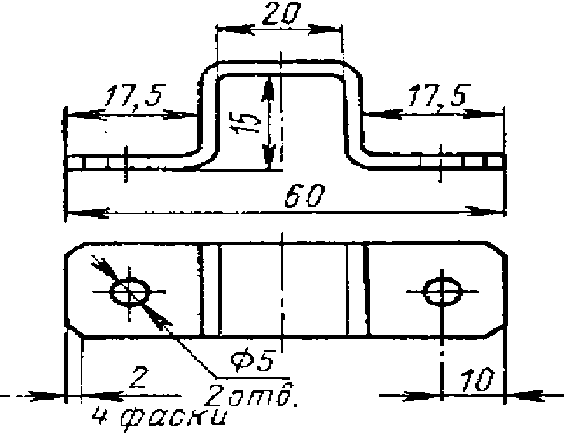 «Елецкий колледж экономики, промышленности и отраслевых технологий»Выполнить разборку, ремонт и сборку КШМ двигателя.Инструкция: Внимательно прочитайте последовательность выполнения задания!Последовательность и условия выполнения задания:1. Выполнить подготовительные работы:1.1. Подготовка рабочего места1.2. Выбор инструмента и оборудования2. Выполнить разборку КШМ и определить неисправность. 3. Выполнить анализ неисправности деталей КШМ двигателя. 4. Выполнить сборку КШМ.«Елецкий колледж экономики, промышленности и отраслевых технологий»Выполнить разборку, ремонт и сборку   двигателя ВАЗ-21126.Инструкция: Внимательно прочитайте последовательность выполнения задания!Последовательность и условия выполнения задания:1. Выполнить подготовительные работы:1.1. Подготовка рабочего места1.2. Выбор инструмента и оборудования2. Выполнить разборку двигателя и определить неисправность. 3. Выполнить анализ неисправности деталей двигателя. 4. Выполнить сборку двигателя.«Елецкий колледж экономики, промышленности и отраслевых технологий»Выполнить разборку, ремонт и  сборку КПП двигателяИнструкция: Внимательно прочитайте последовательность выполнения задания!Последовательность и условия выполнения задания:1. Выполнить подготовительные работы:1.1. Подготовка рабочего места1.2. Выбор инструмента и оборудования2. Выполнить разборку КПП и определить неисправность. 3. Выполнить анализ неисправности деталей КПП двигателя. 4. Выполнить сборку КПП«Елецкий колледж экономики, промышленности и отраслевых технологий»Выполнить разборку, ремонт и  сборку карбюратора  Инструкция: Внимательно прочитайте последовательность выполнения задания!Последовательность и условия выполнения задания:1. Выполнить подготовительные работы:1.1. Подготовка рабочего места1.2. Выбор инструмента и оборудования2. Выполнить разборку карбюратора и определить неисправность. 3. Выполнить анализ неисправности деталей карбюратора двигателя. 4. Выполнить сборку карбюратора.«Елецкий колледж экономики, промышленности и отраслевых технологий»Выполнить разборку, ремонт и  сборку стартераИнструкция: Внимательно прочитайте последовательность выполнения задания!Последовательность и условия выполнения задания:1. Выполнить подготовительные работы:1.1. Подготовка рабочего места1.2. Выбор инструмента и оборудования2. Выполнить разборку стартера и определить неисправность. 3. Выполнить анализ неисправности деталей стартера. 4. Выполнить сборку стартера.«Елецкий колледж экономики, промышленности и отраслевых технологий»Выполнить разборку, ремонт и  сборку генератораИнструкция: Внимательно прочитайте последовательность выполнения задания!Последовательность и условия выполнения задания:1. Выполнить подготовительные работы:1.1. Подготовка рабочего места1.2. Выбор инструмента и оборудования2. Выполнить разборку генератора и определить неисправность. 3. Выполнить анализ неисправности деталей генератора. 4. Выполнить сборку генератора.III. Критерии оценки дифференцированного зачета по УП.01 «Техническое обслуживание и ремонт автотранспорта»Шкала пересчета первичного балла за выполнение Дифференцированного зачета в отметку по пятибалльной шкале6. Время выполнения дифференцированного зачетаНа выполнение дифференцированного зачета отводится 45 минут .7. Рекомендации по сдаче дифференцированного зачета.Чтобы успешно сдать дифференцированный зачет, необходимо внимательно прочитать условия задания (вопросы) и именно внимательное, вдумчивое чтение – половина успеха.Внимательно, аккуратно выполнить задания дифференцированного зачета.Будьте внимательны!Обдумывайте тщательно свои ответы!Будьте уверены в своих силах!Желаем успеха!Инструкция для студентов1. Форма проведения дифференцированного зачета по УП. 01 «Техническое обслуживание и ремонт автотранспорта».2. Принцип отбора содержания дифференцированного зачета:Ориентация на требования к результатам освоения тем УП. 01 «Техническое обслуживание и ремонт автотранспорта».иметь практический опыт: проведения технических измерений соответствующим инструментом и приборами;выполнения ремонта деталей автомобиля;снятия и установки агрегатов и узлов автомобиля;использования диагностических приборов и технического оборудования; выполнения регламентных работ по техническому обслуживанию автомобилей.3. Структура дифференцированного зачета3.1. Дифференцированный зачет по УП 01.01 «Техническое обслуживание и ремонт автотранспорта» включает в себя 2 варианта заданий.3.2. Задания дифференцированного зачета предлагаются в форме практической работы.3.3 Варианты равноценны по трудности, одинаковы по структуре, параллельны по расположению заданий.6. Время выполнения дифференцированного зачетаНа выполнение дифференцированного зачета отводится 45 минут .7. Рекомендации по подготовке к дифференцированному зачету по УП.01 «Техническое обслуживание и ремонт автотранспорта»При подготовке к дифференцированному зачету рекомендуется использовать конспект лекций, инструкционно-технологические карты учебно-производственных работ, инструкции, памятки, инструкции по безопасности труда при выполнении трудовых приемов.   Учебная литература Основные источники:1. Б.С. Покровский «Основы слесарных и сборочных работ»-учебник СПО, Академия 2018г«Техническая механика» - Эрдеди А.А., Эрдиди Н.А. – 2018г.«Устройство и техническое обслуживание легковых автомобилей» - Нерсесян В.И. - 2018г«Устройство и техническое обслуживание грузовых автомобилей» - Селифонов В.В., Бирюков М.К.  - 2018гЮ.Т.Чумаченко «Автослесарь. Устройство, техническое обслуживание и ремонт автомобилей» Ростов-на-Дону, Феникс 2018г.Дополнительные источники:http://www.viamobile.ru/index.php- библиотека автомобилистаСавич Е.Л. Инструментальный контроль автотранспортных средств: учеб.пособие/ Е.Л. Савич, А.С. Кручек. – Минск: Новое знание, 2018. – 399 с. С. В. Березин. Справочник автомеханика Издательство: Феникс, 2018 г.,352с.	Перечень неисправностей и условий, при которых запрещается эксплуатация транспортных средств. Официальный текст - 2020 год.Кодекс РФ об административных правонарушениях. Официальный текст - 2019 год.Уголовный кодекс РФ. Официальный текст - 2019 год.Гражданский кодекс РФ. Официальный текст - 2019 год.А.М.Платонов Страхование автотранспорта и автогражданской ответственности. М.: АСТ-Сова 2018 год.Отечественные журналы«Мастер-автомеханик», htpp://avtomeh.panor.ru/;«Автомир»;«За рулем».     Интернет ресурсы:http://gibdd.ruhttp://pddrussia.comhttp://avto-russia.ruhttp://garant.ruhttp://meduniver.comЧтобы успешно сдать дифференцированный зачет, необходимо внимательно прочитать условия задания (вопросы) и именно внимательное, вдумчивое чтение – половина успеха. Внимательно, аккуратно выполнить задания дифференцированного зачета.Будьте внимательны!Обдумывайте тщательно свои ответы!Будьте уверены в своих силах!Желаем успеха!
ФОНД ОЦЕНОЧНЫХ СРЕДСТВУП. 01 Техническое обслуживание и ремонт автотранспортаРАССМОТРЕНОПредседатель  ЦМК УГС 23.00.00Протокол №   1  от  «31 »   августа 2018г.______________Т.В. ПоваляеваОДОБРЕНОЗаместитель директора по УМР ____________Т.К. КирилловаКодНаименование результата обученияПК 1.1Диагностировать автомобиль, его агрегаты и системы.ПК 1.2Выполнять работы по различным видам технического обслуживания.ПК 1.3 Разбирать, собирать узлы и агрегаты автомобиля и устранять неисправности.ПК 1.4Оформлять отчетную документацию по техническому обслуживанию.ОК 1Понимать сущность и социальную значимость своей будущей профессии, проявлять к ней устойчивый интерес.ОК 2Организовывать собственную деятельность, исходя из цели и способов ее достижения, определенных руководителем.ОК 3Анализировать рабочую ситуацию, осуществлять текущий и итоговый контроль, оценку и коррекцию собственной деятельности, нести ответственность за результаты своей работы.ОК 4. Осуществлять поиск информации, необходимой для эффективного выполнения профессиональных задач.ОК 5. Использовать информационно-коммуникационные технологии в профессиональной деятельности.ОК 6. Работать в коллективе и команде, эффективно общаться с коллегами, руководством, клиентами.ОК 7. Исполнять воинскую обязанность, в том числе с применением полученных профессиональных знаний (для юношей).1Вводное занятие.2Экскурсия на базовое предприятие.3Разметка плоскостная.4Рубка металла.5Резка металла.6Правка и гибка металла.7Опиливание плоских поверхностей.8Опиливание вогнутых поверхностей.9Опиливание криволинейных поверхностей.10Сверление, зенкерование металла.11Нарезание внутреннихрезьб.12Нарезание наружныхрезьб.13Клёпка металла.14Шабрение и притирка, пайка и лужение.15Дифференцированный зачет.16Вводное занятие. Система технического обслуживания автомобилей.17Ежедневное техническое обслуживание автомобилей.18Первое техническое обслуживание автомобилей.19Второе техническое обслуживание автомобилей.20Разборка, сборка  двигателя ВАЗ-2112621Разборка, сборка  двигателя ВАЗ-2112622Дефектовка и сортировка деталей двигателя ВАЗ-2112623Разборка КШМ двигателя ВАЗ-2112624Ремонт КШМ двигателя ВАЗ-2112625Сборка и регулировка КШМ двигателя ВАЗ-2112626Разборка ГРМ двигателя ВАЗ-2112627Ремонт ГРМ двигателя ВАЗ-2112628Сборка и регулировка ГРМ двигателя ВАЗ-2112629Разборка, ремонт и сборка водяного насоса двигателя ЗИЛ-130.30Дифференцированный зачет.31Разборка  КПП ВАЗ-2112632Ремонт КПП ВАЗ-21126 33Сборка и регулировка КПП ВАЗ-2112634Сборка и регулировка масляного насоса двигателя ЗИЛ-130.35Разборка, ремонт, сборка фильтра центробежной очистки масла.36Разборка,  сборка двигателя ВАЗ-2112637Разборка, сборка двигателя ВАЗ-2112638Разборка, сборка двигателя ВАЗ-2112639Разборка, ремонт, сборка топливного насоса Б-9ДГ40Разборка карбюратора К-126Б.41Разборка, ремонт и  сборка компрессора ЗИЛ-13042Разборка, сборка, регулировка карбюратора К-126Б.43Разборка топливного насоса высокого давления.44Разборка секций топливного насоса высокого давления.45Дифференцированный зачет.46Сборка секций топливного насоса высокого давления.47Разборка, сборка форсунок двигателя КамАЗ-74048Разборка, ремонт, сборка генератора Г-250-Г49Разборка, ремонт, сборка стартера СТ-230-А50Разборка, ремонт, сборка распределителя Р-13-Д51Разборка – сборка и регулировка сцепления автомобиля ГАЗ-53А52Частичная разборка – сборка коробки передач автомобиля ГАЗ-53-А53Разборка – сборка главной передачи заднего моста автомобиля ГАЗ-53-А54Разборка – сборка передней рессоры автомобиля ГАЗ-53-А55Снятие и установка ступиц передних колес и регулировка подшипников ступиц колес автомобиля ЗИЛ-13056Разборка – сборка и регулировка рулевого механизма автомобиля ГАЗ-53-А57Разборка – сборка рулевых тяг автомобиля ЗИЛ-13058Разборка – сборка колесного тормозного механизма автомобиля ГАЗ-53-А59Разборка – сборка стояночного тормозного механизма автомобиля ГАЗ-53-А60Дифференцированный зачет.Результаты(освоенные профессиональные компетенции)Основные показатели оценки результатаФормы и методы контроля и оценкиПК 1.1 Диагностировать автомобиль, его агрегаты и системы.-  демонстрация  навыков    пользования  техническими  средствами  (оборудование, инструмент, приспособления) при  проведении    диагностирования  автомобиля,  его  агрегатов  и  систем;- экспертная оценка при выполнении практических работПК 1.1 Диагностировать автомобиль, его агрегаты и системы.-  обоснование правильно поставленного   диагноза  на  основании  логической  обработки  полученной  информации  путём  сопоставления  текущих   значений   с  нормативными.- экспертная оценка при выполнении практических работПК 1.2Выполнять работы по различным видам технического обслуживания.-  соблюдение  правил  техники  безопасности  при  техническом  обслуживании  и  ремонте  автомобиля,  его  агрегатов  и  систем;- экспертная оценка при выполнении практических работПК 1.2Выполнять работы по различным видам технического обслуживания.-  демонстрация  навыков  правильного  выполнения  порядка   и  объёма  работ  при  ежедневном  обслуживании (ЕО),  техническом  обслуживании  №1 (ТО-1),  техническом  обслуживании №2  (ТО-2),  сезонном  обслуживании  (СО)  и  ремонте  автомобиля,  его  агрегатов  и  систем;- экспертная оценка при выполнении практических работПК 1.2Выполнять работы по различным видам технического обслуживания.- демонстрация правильности выбора инструмента, приспособлений и оборудования для выполнения различных видов ТО- экспертная оценка при выполнении практических работПК 1.3Разбирать, собирать узлы и агрегаты автомобиля и устранять неисправности.-  соблюдение  правил  техники  безопасности  при  выполнении  разборочно-сборочных  операций  и  при  устранении  неисправностей;- экспертная оценка при выполнении практических работПК 1.3Разбирать, собирать узлы и агрегаты автомобиля и устранять неисправности.-  демонстрация  правильности  выбора  инструмента  для  проведения  конкретных   операций  при  разборки-сборки  и  при  устранении  неисправностей;- экспертная оценка при выполнении практических работПК 1.3Разбирать, собирать узлы и агрегаты автомобиля и устранять неисправности.-  соблюдение  последовательности  выполнения  технологических  операций  при  разборке-сборке  и  при  устранении   неисправностей;- экспертная оценка при выполнении практических работПК 1.3Разбирать, собирать узлы и агрегаты автомобиля и устранять неисправности.-  демонстрация  навыков    при  выполнении  разборочно-сборочных  работ  и  при  устранении   неисправностей.- экспертная оценка при выполнении практических работПК 1.4Оформлять отчетную документацию по техническому обслуживанию.-  демонстрация  навыков  оформления  отчётно-учётной  документации.- экспертная оценка при выполнении практических работРассмотрено  На заседании ЦМК УГС23.00.00Протокол №_____________«____»________201__г.Председатель ЦМК_____________Т.В. ПоваляеваДифференцированный зачет 1Учебная практика УП 0123.01.03  АвтомеханикУтверждаюЗаместитель директора по учебно-методической работе«___»_______201__г._________  Т.К. КирилловаРассмотрено  На заседании ЦМК УГС23.00.00Протокол №_____________«____»________2019г.Председатель ЦМК___________Ю. С. ТрубицынаДифференцированный зачёт2УП.01«Техническое обслуживание и ремонт автотранспорта» 23.01.03  АвтомеханикВариант № 1УтверждаюЗаместитель директора по УПП«___»_______2019г._________  Е. В. МеньшихРассмотрено  На заседании ЦМК УГС23.00.00Протокол №_____________«____»________2019г.Председатель ЦМК___________Ю. С. ТрубицынаДифференцированный зачёт 2   УП.01«Техническое обслуживание и ремонт автотранспорта» 23.01.03  АвтомеханикВариант № 2УтверждаюЗаместитель директора по УПП«___»_______2019г._________  Е. В. МеньшихРассмотрено  На заседании ЦМК УГС23.00.00Протокол №_____________«____»________2019г.Председатель ЦМК___________Ю. С. ТрубицынаДифференцированный зачёт 3УП.01«Техническое обслуживание и ремонт автотранспорта» 23.01.03  АвтомеханикВариант № 1УтверждаюЗаместитель директора по УПП«___»_______2019г._________  Е. В. МеньшихРассмотрено  На заседании ЦМК УГС23.00.00Протокол №_____________«____»________2019г.Председатель ЦМК___________Ю. С. ТрубицынаДифференцированный зачёт 3УП.01«Техническое обслуживание и ремонт автотранспорта» 23.01.03  АвтомеханикВариант № 2УтверждаюЗаместитель директора по УПП«___»_______2019г._________  Е. В. МеньшихРассмотрено  На заседании ЦМК УГС23.00.00Протокол №_____________«____»________2019г.Председатель ЦМК___________Ю. С. ТрубицынаДифференцированный зачёт 4УП.01«Техническое обслуживание и ремонт автотранспорта» 23.01.03  АвтомеханикВариант № 1УтверждаюЗаместитель директора по УПП«___»_______2019г._________  Е. В. МеньшихРассмотрено  На заседании ЦМК УГС23.00.00Протокол №_____________«____»________2019г.Председатель ЦМК___________Ю. С. ТрубицынаДифференцированный зачёт 4УП.01«Техническое обслуживание и ремонт автотранспорта» 23.01.03  АвтомеханикВариант № 1УтверждаюЗаместитель директора по УПП«___»_______2019г._________  Е. В. Меньших№Наименование критерияБаллМаксимальный баллСлесарные работыСлесарные работыСлесарные работыСлесарные работы1Организация рабочего места172Подбор контрольно-измерительного инструмента173Проведение замеров174Подбор слесарного инструмента175Технология выполнения слесарной работы37Техническое обслуживание и ремонт автотранспортаТехническое обслуживание и ремонт автотранспортаТехническое обслуживание и ремонт автотранспортаТехническое обслуживание и ремонт автотранспорта1.Обнаружение причины неисправности1.Обнаружение причины неисправности1.Обнаружение причины неисправности1.Обнаружение причины неисправности1.1Обнаружены все причины неисправности31.2Допущена ошибка только в одной причины неисправности261.3Допущены ошибки в двух причинах неисправности161.4Все причины неисправности обнаружены неверно062. Устранение неисправности2. Устранение неисправности2. Устранение неисправности2. Устранение неисправности2.1Устранены все неисправности362.2Допущена ошибка только в одном из элементов устранения неисправности262.3Допущены ошибки в двух элементах устранения неисправности162.4Все элементы неисправности устранены неверно06Отметка по пятибалльной шкале«2»«3»«4»«5»Общий балл0-56-78-1112-13